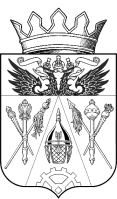 АДМИНИСТРАЦИЯ ИСТОМИНСКОГО СЕЛЬСКОГО ПОСЕЛЕНИЯПОСТАНОВЛЕНИЕ     12.09. 2017 г.                             х. Островского                                     № 236«Об утверждении положения о расчетеразмера платы за наем жилых помещенийдля нанимателей жилых помещений по договорамсоциального найма и договорам найма жилых помещениймуниципального жилищного фонда МО «Истоминское сельское поселение»Во исполнение приказа Министерства строительства и жилищно-коммунального хозяйства Российской Федерации от 27.09.2016 № 668/пр, в соответствии с Жилищным Кодексом Российской Федерации, положениями Федерального закона от 06.10.2003 № 131-ФЗ «Об общих принципах организации местного самоуправления в РФ», руководствуясь статьей 33 Устава МО «Истоминское сельское поселение», -постановляю:Утвердить прилагаемое Положение о расчете размера платы за наем жилых помещений для нанимателей жилых помещений по договорам социального найма и договорам найма жилых помещений муниципального жилищного фонда на территории муниципального образования «Истоминское сельское поселение» согласно приложению.Постановление от 30.12.2017г. № ___«Об утверждении положения о расчете размера платы за наем жилых помещений для нанимателей жилых помещений по договорам социального найма и договорам найма жилых помещений муниципального жилищного фонда на территории муниципального образования «Истоминское сельское поселение» считать утратившим силу.Настоящее постановление подлежит официальному опубликованию в официальном периодическом печатном издании и на официальном сайте администрации Истоминского сельского поселения в информационно-телекоммуникационной сети «Интернет».Контроль за исполнением настоящего постановления возложить на Заместителя Главы Администрации Истоминского сельского поселения Кудовба Д.А.Глава Администрации Истоминскогосельского поселения                                                              Л.Н. ФлютаПостановление вноситсектор ЖКХ и имущественных отношений                                                                                                                 Приложение № 1к постановлению от 12.09.2017 г. № 236Положениео расчете размера платы за наем жилых помещений для нанимателей жилых помещений по договорам социального найма и договорам найма жилых помещений муниципального жилищного фондана территории Истоминского сельского поселенияРазмер платы за наем жилого помещенияРазмер платы за наем j-ого жилого помещения, предоставленного по договору социального найма или договору найма жилого помещения муниципального жилищного фонда, определяется по формуле 1:Формула 1Пнj = Нб * Кj * Кс * Пj, гдеПнj - размер платы за наем j-ого жилого помещения, предоставленного по договору социального найма или договору найма жилого помещения муниципального жилищного фонда;Нб - базовый размер платы за наем жилого помещения;Кj - коэффициент, характеризующий качество и благоустройство жилого помещения, месторасположение дома;Кс - коэффициент соответствия платы;Пj - общая площадь j-ого жилого помещения, предоставленного по договору социального найма или договору найма жилого помещения муниципального жилищного фонда (кв. м).II. Базовый размер платы за наем жилого помещения2. Базовый размер платы за наем жилого помещения определяется по формуле 2:Формула 2НБ = СРс * 0,001, гдеНБ - базовый размер платы за наем жилого помещения;СРс - средняя цена 1 кв. м. общей площади квартир на вторичном рынке жилья в Ростовской области, предоставляемое по договорам социального найма и договорам найма жилых помещений.Средняя цена 1 кв. м. общей площади квартир на вторичном рынке жилья в Ростовской области, предоставляемое по договорам социального найма и договорам найма жилых помещений, определяется по актуальным данным Федеральной службы государственной статистики, которые размещаются в свободном доступе в Единой межведомственной информационно-статистической системе (ЕМИСС).III. Коэффициент, характеризующий качество и благоустройство жилого помещения, месторасположение домаРазмер платы за наем жилого помещения устанавливается с использованием коэффициента, характеризующего качество и благоустройство жилого помещения, месторасположение дома.Интегральное значение Кj для жилого помещения рассчитывается как средневзвешенное значение показателей по отдельным параметрам по формуле 3:Формула 3Кj =К1+К2+К3/3, гдеЗначения показателей К1 - К3 оцениваются в интервале [0,8; 1,3].Кj - коэффициент, характеризующий качество и благоустройство жилого помещения, месторасположение дома.К1 - коэффициент, характеризующий качество жилого помещения:К1 = 0,8 - для квартир низкого качества (применительно для деревянных, шлакоблочных домов);К1 =1,0 - для квартир среднего качества (применительно для кирпичных, панельных, крупноблочных домов, кроме домов, оборудованных в установленном порядке индивидуальными поквартирными газовыми котлами, после 2000 года постройки);К1 =1,3 - для квартир улучшенного качества (применительно для кирпичных, панельных, крупноблочных домов, оборудованных в установленном порядке индивидуальными поквартирными газовыми котлами, после 2000 года постройки).К2 - коэффициент, характеризующий благоустройство жилого помещения:К2 = 0,8 - Жилые дома без удобств;К2 = 0,9 – Жилые дома, имеющие не все виды благоустройства, общежития.К2 = 1,0 - Жилые дома, имеющие все виды благоустройства (с централизованным холодным водоснабжением, отоплением и системой водоотведения, газоснабжением и электроснабжением);К3 - коэффициент, месторасположение дома:К3 = 1,0 - дома, расположенные в п. Дорожный;К3 = 0,8 - дома, расположенные в других населенных пунктах поселения;IV. Коэффициент соответствия платыКс - коэффициент соответствия платыВеличина Кс устанавливается органом местного самоуправления исходя из социально-экономических условий в данном муниципальном образовании, в интервале [0;1].Установить величину коэффициента соответствия платы в размере:0 -для нанимателей жилых помещений муниципального жилищного фонда подоговорам социального найма и найма жилого помещения для детей-сирот и    детей, оставшихся без попечения родителей;для нанимателей жилых помещений муниципального жилищного фонда по договорам социального найма и найма жилого помещения для многодетных матерей и матерей-одиночек;0 - для нанимателей жилых помещений муниципального жилищного фонда подоговорам социального найма и договорам найма жилого помещения,являющихся инвалидами I, II группы, а также семьи, имеющие детей-инвалидов.0,1 - для прочих категорий граждан.